В Камско-Устьинском муниципальном районе  благодаря национальному проекту "Демография" идёт строительство модульной лыжной  базы.Спортивный объект будет представлять собой модульное здание, где предусматривается зона для переодевания, туалеты, тренерские, помещения для хранения лыж. Новый объект позволит повысить доступность спортивной инфраструктуры для жителей района. Блочная модульная лыжная база представляет собой однотипное модульное здание, установленное в непосредственной близости от детско-юношеских спортивных школ и лыжных трасс. Концептуальное решение конструкции заключается в создании полноценного спортивного сооружения на базе существующих лыжных трасс.Глава района Вазыхов Наиль Альбертович отметил, что необходимо увеличить число спортобъектов для вовлечения людей к занятию физической культурой и спортом. На этих комплексах будут базироваться спортивные школы. Там же планируется проводить уроки физкультуры для общеобразовательных школ, местные соревнования и массовые старты, сдавать нормы ГТО.Современная, безопасная и теплая модульная база будет находится рядом со стадионом в пгт.Камское Устье. Спортобъект строится в рамках федеральной программы "Спорт - норма жизни".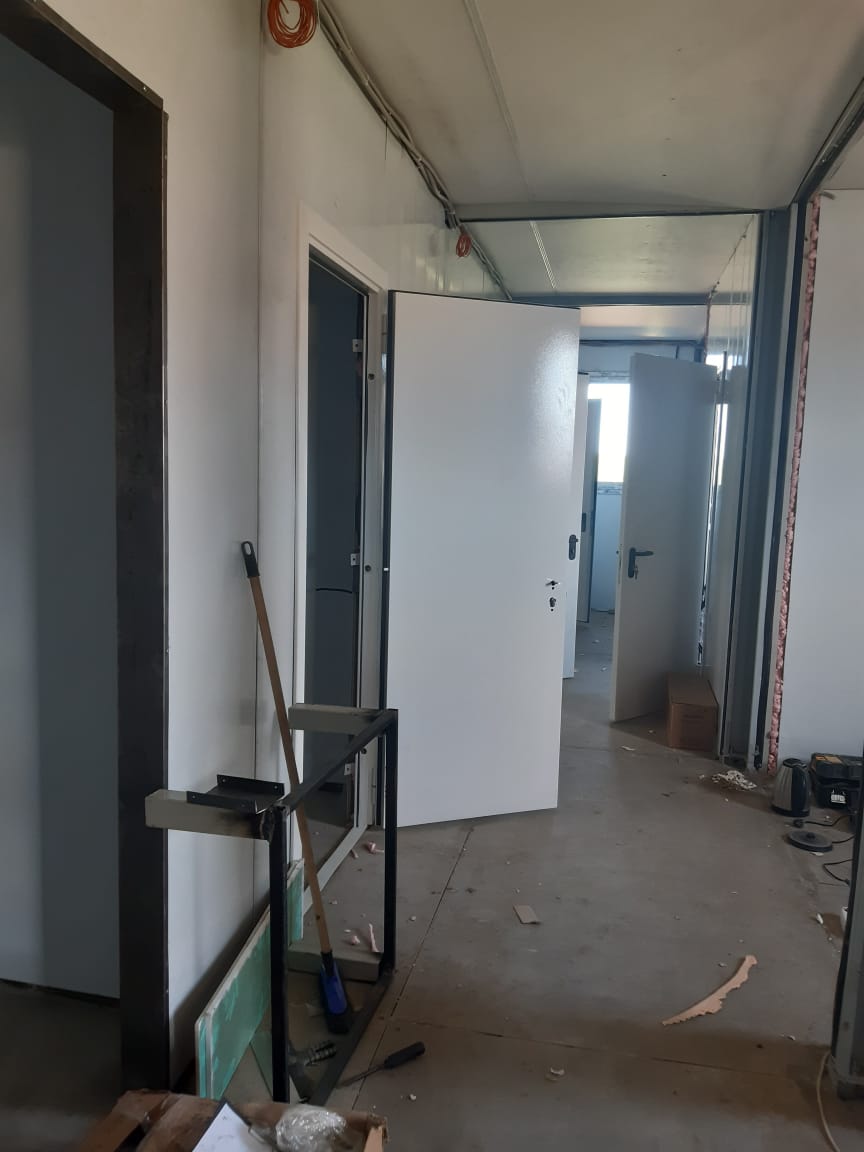 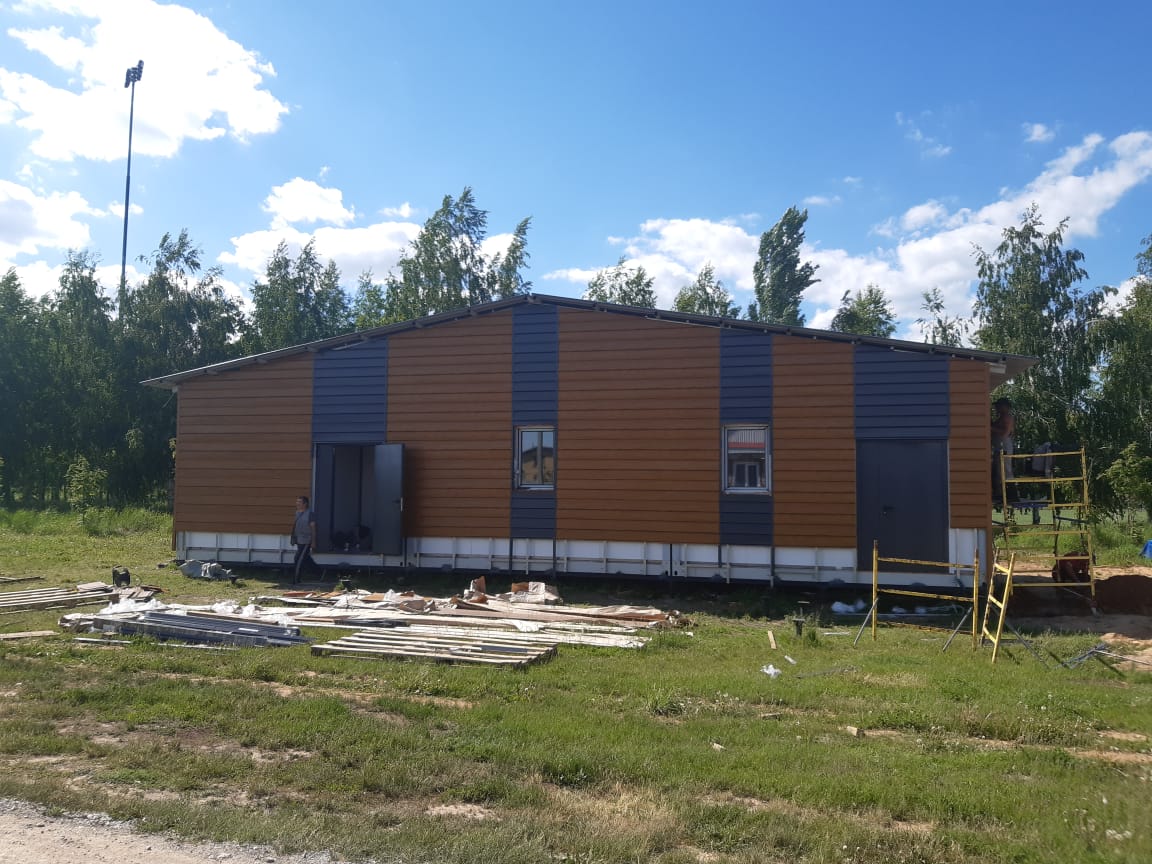 